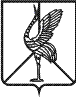 Администрация   городского поселения «Шерловогорское»ПОСТАНОВЛЕНИЕ30 июня  2017 г.                                                            №    236поселок городского типа Шерловая ГораО порядке разработки и корректировки прогноза социально-экономического развития городского поселения «Шерловогорское» на среднесрочный период, осуществления мониторинга и контроля его реализацииВ соответствии со статьей 173 Бюджетного кодекса Российской Федерации, пунктом 6 части 1  статьи  17 Федерального закона от 06 октября 2013 года №131-ФЗ « Об общих принципах организации местного самоуправления в Российской Федерации», пунктом 1 части 2 статьи 47 Федерального закона от 28 июня 2014 года №172-ФЗ «О стратегическом планировании в Российской Федерации», а также ст. 34 Устава городского поселения «Шерловогорское», администрация городского поселения «Шерловогорское» п о с т а н о в л я е т:  1. Утвердить прилагаемый Порядок разработки и корректировки прогноза социально-экономического развития городского поселения «Шерловогорское» на среднесрочный период, осуществления мониторинга и контроля его реализации в новой редакции.2. Постановление № 523 от 22 декабря 2015 года «О порядке разработки и корректировки прогноза социально-экономического развития городского поселения «Шерловогорское» на среднесрочный период, осуществления мониторинга и контроля его реализации» признать утратившим силу.3.   Настоящее постановление вступает в силу на следующий день после дня его официального опубликования (обнародования).4. Контроль за исполнением настоящего постановления возлагаю  на себя.Глава городского поселения «Шерловогорское»                                                                А.В. ПанинПРИЛОЖЕНИЕ № 1к постановлению администрациигородского поселения «Шерловогорское» от «30»июня 2017 года № _____ПОРЯДОКРАЗРАБОТКИ И КОРРЕКТИРОВКИ ПРОГНОЗА СОЦИАЛЬНО-ЭКОНОМИЧЕСКОГО РАЗВИТИЯ  ГОРОДСКОГО ПОСЕЛЕНИЯ «ШЕРЛОВОГОРСКОЕ» НА СРЕДНЕСРОЧНЫЙ ПЕРИОД, ОСУЩЕСТВЛЕНИЯ МОНИТОРИНГА И КОНТРОЛЯ ЕГО РЕАЛИЗАЦИИ1. Общие положения1.1. Настоящий Порядок определяет основные положения разработки и корректировки прогноза социально-экономического развития городского поселения «Шерловогорское» на среднесрочный период, осуществления мониторинга и контроля его реализации.1.2. Прогноз социально-экономического развития городского поселения «Шерловогорское» на среднесрочный период (далее - среднесрочный прогноз) является документом стратегического планирования, содержащим систему научно обоснованных представлений о внешних и внутренних условиях, направлениях и об ожидаемых результатах социально-экономического развития городского поселения «Шерловогорское»  на среднесрочный период.1.3. Среднесрочный прогноз разрабатывается ежегодно на период не менее трех лет.1.4. Среднесрочный прогноз разрабатывается на основе сценарных условий и основных параметров прогноза социально-экономического развития Российской Федерации, основных параметров среднесрочного прогноза Забайкальского края, стратегии социально-экономического развития Забайкальского края и стратегии социально-экономического развития муниципального района «Борзинский район», среднесрочного плана социально – экономического развития городского поселения «Шерловогорское» с учетом основных направлений бюджетной политики и основных направлений налоговой политики Забайкальского края и других документов стратегического планирования.1.5. Среднесрочный прогноз разрабатывается на основе данных, представляемых структурными подразделениями администрации  городского поселения «Шерловогорское» (далее – Администрации), хозяйствующими субъектами с учетом изменений внешних и внутренних условий развития. 1.6. Среднесрочный прогноз  разрабатывается в целях:- обоснования принятия решений органами местного самоуправления по вопросам социально-экономического развития в соответствии с установленными полномочиями;- определения тенденций и количественных значений показателей социально-экономического развития городского поселения «Шерловогорское» на среднесрочную перспективу, а также воздействия решений Правительства Российской Федерации, исполнительных органов государственной власти Забайкальского края, органов местного самоуправления муниципального района «Борзинский район», городского поселения «Шерловогорское»   на экономические и социальные процессы, происходящие на территории  городского поселения «Шерловогорское»  муниципального района «Борзинский район»;- формирования основы для составления проекта бюджета городского поселения «Шерловогорское»  и бюджетного прогноза городского поселения «Шерловогорское»;- информирования Совета городского поселения «Шерловогорское», населения городского поселения «Шерловогорское» о перспективах развития экономики и социальной сферы.1.7. Среднесрочный прогноз включает в себя систему показателей социально-экономического развития городского поселения «Шерловогорское» и пояснительную записку.1.7.1. В пояснительной записке приводится обоснование параметров среднесрочного прогноза, в том числе их сопоставление с ранее утвержденными параметрами с указанием причин и факторов прогнозируемых изменений.1.8. Среднесрочный прогноз разрабатывается:1.8.1. на основе официальной статистической информации, сформированной территориальным органом Федеральной службы государственной статистики по городскому поселению «Шерловогорское», при ее отсутствии - данных ведомственной отчетности;1.8.2. исходя из комплексного анализа демографической ситуации, производственного и научно-технического потенциала, производственной и социальной инфраструктуры, состояния природных ресурсов городского поселения «Шерловогорское» и перспектив изменения указанных факторов;1.8.3. в рамках бюджетного процесса городского поселения «Шерловогорское» и является основой для разработки проекта бюджета городского поселения «Шерловогорское» на очередной финансовый год и плановый период.1.9. Среднесрочный прогноз разрабатывается на вариативной основе. 1.10. Среднесрочный прогноз содержит: 1.10.1. оценку достигнутого уровня социально-экономического развития городского поселения «Шерловогорское»; 1.10.2. оценку факторов и ограничений экономического роста городского поселения «Шерловогорское»  на среднесрочный период; 1.10.3. направления социально-экономического развития городского поселения «Шерловогорское» и целевые показатели одного или нескольких вариантов среднесрочного прогноза, включая количественные показатели и качественные характеристики социально-экономического развития; 1.10.4. основные параметры муниципальных программ городского поселения «Шерловогорское»; 1.10.5. иные положения, определяемые Администрацией городского поселения «Шерловогорское».1.11. Разработка среднесрочного прогноза осуществляется отделом муниципального имущества и социально-экономического планирования администрации городского поселения «Шерловогорское» (далее - уполномоченный орган) совместно со структурными подразделениями Администрации, хозяйствующими субъектами, осуществляющими деятельность на территории городского поселения «Шерловогорское» (далее – участники разработки прогноза).1.12. Координация и методическое обеспечение процесса разработки, корректировки и мониторинга среднесрочного прогноза осуществляются уполномоченным органом.2. Порядок разработки среднесрочного прогноза2.1. Уполномоченный орган в целях подготовки среднесрочного прогноза:2.1.1. проводит организационную работу по разработке и формированию прогноза;2.1.2. осуществляет методологическое руководство и координацию деятельности участников разработки прогноза; 2.1.3. подготавливает запросы участникам разработки прогноза;2.1.4. устанавливает сроки представления параметров среднесрочного прогноза участниками разработки прогноза, необходимые для разработки среднесрочного прогноза.2.2. Участники разработки прогноза на основе анализа сложившейся ситуации, тенденций развития соответствующих видов экономической деятельности и муниципальных образований городского поселения «Шерловогорское» в пределах своих полномочий в соответствии с настоящим Порядком подготавливают материалы для разработки среднесрочного прогноза в части расчета отдельных параметров по видам экономической деятельности и представляют в уполномоченный орган разработанные параметры среднесрочного прогноза с пояснительными записками.2.3. Пояснительные записки должны содержать:2.3.1. краткий анализ достигнутого уровня значений параметров среднесрочного прогноза в отчетном периоде, включающий описание основных тенденций их изменения и факторов, повлиявших на эти изменения;2.3.2. количественную и качественную оценку значений параметров среднесрочного прогноза и их изменений в текущем году, а также сопоставление с ранее утвержденными параметрами с указанием причин и факторов прогнозируемых изменений;2.3.3. обоснование наиболее вероятных тенденций динамики параметров среднесрочного прогноза в прогнозируемом периоде с указанием комплекса необходимых мер, принятие и реализация которых позволят обеспечить позитивное развитие и достижение значений параметров среднесрочного прогноза.2.4. Значения параметров среднесрочного прогноза за два года, предшествующие текущему году, представляемые участниками разработки прогноза, должны соответствовать официальной статистической информации, а при ее отсутствии - данным ведомственной отчетности.2.5. Уполномоченный орган проводит анализ и обобщение параметров среднесрочного прогноза, представленных участниками разработки прогноза, формирует пояснительную записку и осуществляет разработку проекта среднесрочного прогноза.2.6. В соответствии с графиком проведения согласования основных показателей социально-экономического развития городского поселения «Шерловогорское», обеспечивает согласование с администрацией муниципального района «Борзинский район» на бумажном носителе и в электронном виде для обоснования формирования бюджета городского поселения «Шерловогорское».2.7. Обеспечивает в установленные сроки и по формам в соответствии с действующим законодательством Забайкальского края и запросами Управления экономического развития администрации муниципального района «Борзинский район» направление прогноза в Администрацию муниципального района «Борзинский район».2.8. Представляет в отдел бюджета и отчетности администрации городского поселения «Шерловогорское», ответственного за разработку бюджета городского поселения «Шерловогорское» в установленные сроки  текущего года:- прогноз;- справку основных показателей социально-экономического развития для обоснования бюджета на очередной финансовый год и плановый период;- дополнительные показатели социально-экономического развития городского поселения «Шерловогорское».2.9. Среднесрочный прогноз утверждается Администрацией городского поселения «Шерловогорское»   одновременно с принятием решения о внесении проекта бюджета городского поселения «Шерловогорское» в Совет городского поселения «Шерловогорское».2.9.1. В случае если  администрация городского поселения «Шерловогорское»  отклоняет представленный проект среднесрочного прогноза, проект направляется на доработку в уполномоченный орган.2.10. Среднесрочный прогноз утверждается распоряжением Администрации.2.11. Администрация, в течение 10 дней со дня утверждения среднесрочного прогноза,  в соответствии с постановлением Правительства РФ от 25.06.2015 года № 631 «О порядке государственной регистрации документов стратегического планирования и ведения федерального государственного реестра документов стратегического планирования» и статьей 12 Федерального закона от 28 июня 2014 года № 172-ФЗ «О стратегическом планировании в Российской Федерации», обеспечивает государственную регистрацию в федеральном государственном реестре документов стратегического планирования.2.12. Администрация, в течение 10 дней со дня утверждения среднесрочного прогноза, проводит работу по размещению среднесрочного прогноза в сети «Интернет» на официальном сайте Администрации, а также по опубликованию (обнародованию) в средствах массовой информации.  3. Порядок корректировки реализации среднесрочного прогноза3.1. Распоряжение  о корректировке среднесрочного прогноза принимается   администрации городского поселения «Шерловогорское» в следующих случаях:3.1.1. существенного изменения условий (факторов) развития экономики Забайкальского края и муниципального района «Борзинский район», городского поселения «Шерловогорское»;4. Порядок мониторинга и контроля реализации среднесрочного прогноза4.1. Мониторинг и контроль реализации среднесрочного прогноза осуществляется на основе достижения основных параметров, определенных среднесрочным прогнозом, в целях выявления отклонений.4.2. Мониторинг и контроль реализации среднесрочного прогноза осуществляется структурными подразделениями Администрации в части их компетенции на постоянной основе и координируется уполномоченным органом._______________________